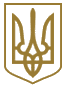 КИЇВСЬКА МІСЬКА РАДА
IV сесія V скликанняРІШЕННЯвід 25 січня 2007 року N 47/708Про надання управлінню державної охорони України земельної ділянки для будівництва житлових будинків, експлуатації та обслуговування комплексу будівель і споруд із залученням бюджетних коштів на вул. Щербакова, 52 у Шевченківському районі м. КиєваРозглянувши проект землеустрою щодо відведення земельної ділянки, відповідно до статей 92, 123, 124 Земельного кодексу України Київська міська рада вирішила:1. Затвердити проект землеустрою щодо відведення земельної ділянки управлінню державної охорони України для будівництва житлових будинків, експлуатації та обслуговування комплексу будівель і споруд із залученням бюджетних коштів на вул. Щербакова, 52 у Шевченківському районі м. Києва.2. Надати управлінню державної охорони України, за умови виконання пункту 3 цього рішення, в постійне користування земельну ділянку загальною площею 3,99 га для будівництва житлових будинків, експлуатації та обслуговування комплексу будівель і споруд із залученням бюджетних коштів на вул. Щербакова, 52 у Шевченківському районі м. Києва, у тому числі:- площею 3,87 га - за рахунок земель, відведених відповідно до розпорядження Київської міської державної адміністрації від 02.12.97 N 1944 "Про оформлення права користування земельною ділянкою та надання земельної ділянки Управлінню державної охорони України для експлуатації та обслуговування комплексу будівель і споруд на вул. Щербакова, 52 у Радянському районі" та право користування якими посвідчено державним актом на право постійного користування землею від 09.04.98 N 88-4-00008;- площею 0,12 га - за рахунок частини земель, відведених відповідно до рішення виконавчого комітету Київської міської Ради депутатів трудящих від 30.06.76 N 18с "Про відведення земельних ділянок військових містечок квартирно-експлуатаційній частині Київського міського округу".3. Управлінню державної охорони України:3.1. Виконувати обов'язки землекористувача відповідно до вимог статті 96 Земельного кодексу України.3.2. Виконати вимоги, викладені в листах Головного управління містобудування, архітектури та дизайну міського середовища від 24.11.2006 N 19-10022 та від 26.12.2006 N 09-11284, Київської міської санепідстанції від 24.10.2006 N 6423, Державного управління екології та природних ресурсів в м. Києві від 03.10.2006 N 08-8-18/5314 та від 18.10.2006 N 06-6-25/5489, Головного управління охорони культурної спадщини від 03.06.2006 N 5791, дочірнього підприємства "Інститут генерального плану міста Києва" від 27.07.2006 N 1747.3.3. У місячний термін звернутися до Головного управління земельних ресурсів виконавчого органу Київради (Київської міської державної адміністрації) із клопотанням щодо винесення меж земельної ділянки в натуру (на місцевість) та виготовлення документа, що посвідчує право користування земельною ділянкою.3.4. Питання пайової участі вирішити до початку будівництва відповідно до рішення Київської міської ради від 27.02.2003 N 271/431 "Про пайову участь (внески) інвесторів (забудовників) у створенні соціальної та інженерно-транспортної інфраструктури м. Києва" (із змінами та доповненнями, внесеними рішеннями Київської міської ради від 12.02.2004 N 14/1223, від 28.12.2004 N 1051/2461, від 27.12.2005 N 622/3083 та від 31.10.2006 N 122/179).3.5. Питання відшкодування відновлюючої вартості зелених насаджень (акт обстеження зелених насаджень від 01.09.2006 N 117-п) та інші питання майнових відносин вирішувати в установленому порядку.3.6. Забезпечити вільний доступ для прокладання нових, ремонту та експлуатації існуючих інженерних мереж і споруд, що знаходяться в межах земельної ділянки.3.7. Передбачити проектом будівництва житлових будинків місця постійного зберігання автотранспорту (крім відкритих автостоянок) у кількості, не меншій за кількість квартир у цих будинках.3.8. У складі проекту будівництва виконати розрахунки щодо забезпеченості населення об'єктами соціальної сфери (дитячі дошкільні заклади, загальноосвітні школи, об'єкти охорони здоров'я тощо) і передбачити їх розміщення та будівництво одночасно із спорудженням житлових будинків.3.9. Передати Головному управлінню житлового забезпечення виконавчого органу Київради (Київської міської державної адміністрації) 7 % загальної площі будинків (крім службової) на підставі пункту 36 рішення Київської міської ради від 28.12.2006 N 531/588 "Про бюджет міста Києва на 2007 рік".4. Визнати такими, що втратили чинність, розпорядження Київської міської державної адміністрації від 15.10.97 "Про надання Державному комітету України з питань державних секретів та технічного захисту інформації земельної ділянки для експлуатації та обслуговування адміністративно-господарської будівлі на вул. Щербакова, 54 у Радянському районі" та від 12.12.97 N 1944 "Про оформлення права користування земельною ділянкою та надання земельної ділянки Управлінню державної охорони України для експлуатації та обслуговування комплексу будівель і споруд на вул. Щербакова, 52 у Радянському районі".5. Управлінню державної охорони України повернути до Головного управління земельних ресурсів державний акт на право постійного користування землею від 09.04.98 N 88-4-00008.6. Попередити землекористувача, що використання землі не за цільовим призначенням тягне за собою припинення права користування нею відповідно до вимог статей 141, 143 Земельного кодексу України.Київський міський голова Л. Черновецький 